Pico De Gallo 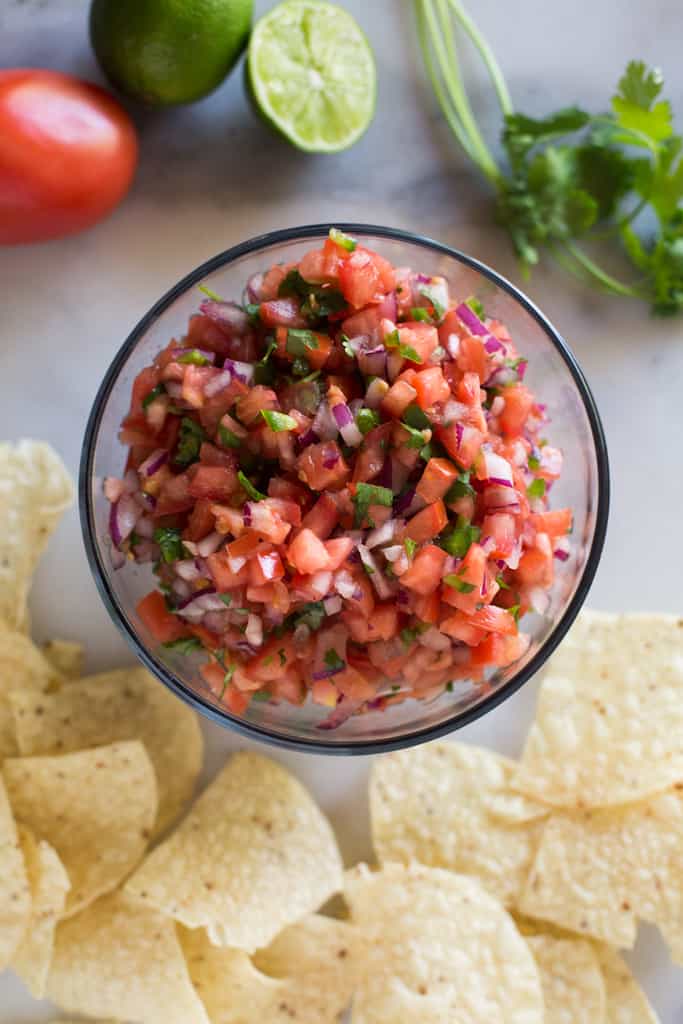 Prep Time: 5 minutesCook Time: 10 minutesTotal Time: 15 minutesYield: 24 servings